CONSELHO FEDERAL FARMÁCIA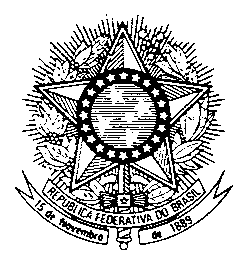 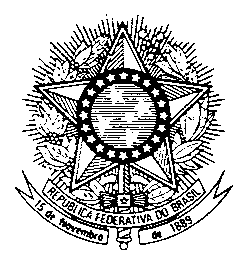 Conselho Regional de Farmácia do Estado de PernambucoRua Amélia, 50 - Espinheiro - 52020-150 - Recife/PE 
PABX: (81) 3426-8540 | CNPJ: 09.822.982/0001-71
 www.crfpe.org.br | secretaria@crfpe.org.brProtocolo Nº_________Data___/___/_________________REQUERIMENTOO(a) Farmacêutico(a)/Técnico(a):_______________________________________________________CRF/PE:________ Endereço:___________________________________________ Bairro:_______________Município:______________ CEP:_____-___ Fone:_________ E-mail:___________________Vem requerer:01. (   ) Inscrição Definitiva \ Registro de Diploma02. (   ) Inscrição por Transferência03. (   ) Alteração de Horário04. (   ) 2ª Via da Carteira de Identidade Profissional05. (   ) Inscrição Técnico em Laboratório06. (   ) Inscrição Provisória07. (   ) Justificativa de Falta à Eleição08. (   ) Alteração de Endereço09. (   ) Transferência 10. (   ) Inscrição Secundária11. (   ) OutrosObservações:__________________________________________________________________________________________________________________________________________________________________________________________________________________________________________________________________________O(a) Sócio/Proprietário(a) :____________________________________________________________________________ 
Razão Social:_______________________________________________________________________ CRF/PE:_________ Endereço:_____________________________________________ Bairro:______________Município:______________ CEP:_____-___ Fone:_________ E-mail:____________________Vem requerer:01. (   ) Alteração de Razão Social02. (   ) Alteração de Horário03. (   ) Alteração de Contrato Social 04. (   ) Visto de Rescisão de Contrato05. (   ) Alteração de Endereço	06. (   ) Cancelamento de Inscrição07. (   ) Suspensão de Atividade08. (   ) OutrosObservações:_________________________________________________________________________________________________________________________________________________________________________________________________________________________________________________________________ __________, ___ de ___________ de 20_________________              ______________      ______________    Profissional CRF-PE (________)	            Proprietário/Representante Legal 	   	    Depto. de Fiscalização CRF-PE______________                             Presidente do CRF-PE					CONSELHO FEDERAL FARMÁCIAConselho Regional de Farmácia do Estado de PernambucoRua Amélia, 50 - Espinheiro - 52020-150 - Recife/PE 
PABX: (81) 3426-8540 | CNPJ: 09.822.982/0001-71
 www.crfpe.org.br | secretaria@crfpe.org.brIlmo. Sr. Presidente do Conselho Regional de Farmácia do Estado de Pernambuco.Venho requerer a Cédula de Identidade Profissional nos termos da Resolução CFF 428/2004.Inscrição CRF-PE                                                                                   Conclusão do CursoInstituição de EnsinoDados biométricos (Preencher presencialmente no ato da solicitação)As informações prestadas pelo profissional deverão ser completas, exatas, precisas e verdadeiras, e este assume o compromisso de atualizar seus dados sempre que houver alguma alteração, bem como toda e qualquer responsabilidade relativa às informações prestadas. Os profissionais garantem e respondem, em qualquer caso, pela veracidade, exatidão e autenticidade dos dados informados.

 ___________________________       ______ / ______ / ______            _______________________________________________________         Local             	                Data				                 AssinaturaNome: Nº:Nacionalidade:Naturalidade:UF:Estado Civil:Data Conclusão://Diplomado pela:Grupo Sangüíneo:Fator Rh: 1 – Positivo / 2 - NegativoDoador de órgãos: 1 – Sim / 2 - NãoEndereço Residencial:Número:Complemento:Bairro:Cidade:     UF:Cep:-F.Residencial:()-Celular:()-F.Comercial:()-E-mail: